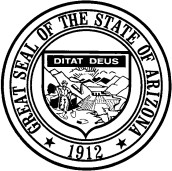 PUBLIC MEETING NOTICEAgendaARIZONA SET-ASIDE COMMITTEE WILL HOLD A MEETING ONWednesday, October 27, 2021 from 1:30-3:30 PMVIA GOOGLE MEETTeleconference Information+1 413-728-2657 PIN: 409 940#meet.google.com/ruh-vphz-rmwAGENDACALL TO ORDER Co-chair Yanneth Montes called the meeting to order at 1:36 PM on 10.27.2021INTRODUCTIONSNew Co-ChairsCommittee Members for FY2022ROLL CALL                Yanneth Montes – Co-Chair, State Procurement Office – Present                  Ken Sanchez – Co-Chair, State Procurement Office – Absent                 Greg Natvig – Beacon Group, Inc. – Present                 David Steinmetz – Arizona Industries for the Blind – Present                  Chris Gustafson – Arizona State Retirement System – Present                 Kristen Mackey – Department of Economic Security – Absent                  Valarie Erwin – Department of Transportation – Absent                 Gail Fenkell – Arizona Correctional Industries – Present                  Monica Attridge - Hozhoni Foundation, Inc. – PresentAPPROVAL OF MINUTES7.28.21 Meeting Motion to approve minutes: Gail Fenkell2nd to the motion: Chris GustafsonIn Favor: 7	Against: 0	Abstain:  0Motion carries	 unanimouslyCONTRACT EXTENSION, PROPOSAL, AND AMENDMENT REVIEWS:If you are a member of the public or an interested party and would like to speak on any of the below items, please send the Chair an email (yanneth.montes@azdoa.gov) prior to the start of the meeting.Contracts expiring 10/30/2021 due for one year term extension:a) CTR052414Expiration date: 10/30/2021 Printing Services, Supplier: ACICommittee Review and discussionEntertain motion for approval, disapproval or tabling extension for 10/30/2022Thomas Brown from ACI, introduced contract last year and very successful and would like to move towards an extension. No price changes. Motion to approve extension through 10/30/22: Chris Gustafson 2nd to the motion: David SteinmetzIn Favor: 5 	Against: 0	Abstain:  Motion carries unanimouslyb) CTR047046Expiration date: 10/30/2021Office Supplies including Printer Supplies, Supplier: Quality ConnectionsCommittee Review and discussionEntertain motion for approval, disapproval or tabling extension for 10/30/2022Doug Arnett from Quality Connections, introducing price increase due to labor costs and decrease demand. Requesting price increase 1.5% only on printer supplies category and contract extension. Motion to approve extension through 10/30/22 and price increase: Chris Gustafson2nd to the motion: Gail FenkellIn Favor: 5	Against: 0	Abstain:  Motion carries unanimouslyc) CTR040794Expiration date: 10/30/2021Center for Habilitation AZ Parent Kit Packing, Storage and Distribution, Supplier: ASDD Document DestructionCommittee Review and discussionEntertain motion for approval, disapproval or tabling extension for 10/30/2022Jim Hodges from TCH, numbers decreased from last year, requesting one year extension. Motion to approve extension through 10/30/22: Greg Natvig2nd to the motion: Monica AttridgeIn Favor: 5	Against: 0	Abstain:  Motion carries unanimouslyPrevious contract ADSPO17-155057Contract expiring 10/31/2021 requiring new Proposals:Furniture, Products and Services, Supplier: ACICommittee Review and discussionEntertain motion for approval, disapproval or tabling contract to award for initial term 10/31/2022.Gail Fenkell from ACI, introduced product development, changed furniture offering and presented new line. This contract will replace expiring contract. Motion to approve new proposal: Chris Gustafson2nd to the motion: Greg NatvigIn Favor: 5	Against: 0	Abstain:  Motion carries unanimouslyVI. REPORT ON 1% GOAL and Open ItemsFY21 Annual Report – Yanneth MontesUsage total was 1.06% and Set-Aside Spend $20,093,321.95 total touchable spend $1,890,648,593.64FY22 Q1 Report – Yanneth MontesTotal to date 1.06%; July was $283,448.00 and August $1,312,659.37. Spend total may change as more agencies report adjustments to the touchable spend.Open Items:Further clarification on questions from previous meeting.Any definition as to what has been excluded to the touchable spend from each department?What constitutes as touchable spend,–What is the timeframe of the 1%,Where are the numbers coming from and how we can validate these numbers?Where can information be found on spend:Answers to questions #1 - #5 will be addressed at the next meeting. FUTURE AGENDA ITEMSa. Chair will hear requests from members of the committee on issues for future consideration and discussion.CALL TO THE PUBLICa. At this time, the committee will hear comments from the public. Members of the committee may not discuss items that are not specifically identified on the agenda. Therefore, pursuant toA.R.S. § 38-431.01(G), action taken as a result of public comment will be limited to directing staff to study the matter or scheduling the matter for future consideration and decision at a later date.ADJOURNMENTCo- Chair Yanneth Montes adjourned the meeting at 2:25 PM on 10.27.2021.NEXT MEETING: Wednesday, January 26th, 2022 1:30pm-3:30pm VIA GOOGLE MEETTeleconference Information:+1 413-728-2657 PIN: 409 940#meet.google.com/ruh-vphz-rmwAPPROVAL OF 	DRAFT MINUTES:                           	DATE: 10/29/2021By: Yanneth Montes, Co-Chair Set Aside Program					             APPROVAL OF FINAL MINUTES 		   	DATE:    1.26.2022By:  Yanneth Montes, Co-Chair Set Aside ProgramDouglas A. DuceyGovernorAndy TobinDirectorARIZONA DEPARTMENT OF ADMINISTRATIONSTATE PROCUREMENT OFFICE100 NORTH FIFTEENTH AVENUE • SUITE 402 PHOENIX, ARIZONA 85007(602) 542-5511 (main)	(602) 542-5508 (fax)http://spo.az.govARIZONA DEPARTMENT OF ADMINISTRATIONSTATE PROCUREMENT OFFICE100 NORTH FIFTEENTH AVENUE • SUITE 402 PHOENIX, ARIZONA 85007(602) 542-5511 (main)	(602) 542-5508 (fax)http://spo.az.gov